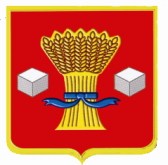 АдминистрацияСветлоярского муниципального района Волгоградской областиПОСТАНОВЛЕНИЕот 27.04.2017                     № 915В соответствии со статьей 160.2 Бюджетного кодекса Российской Федерации, постановлением Правительства Российской Федерации от 26 мая 2016 года № 469 «Об общих требованиях к методике прогнозирования поступлений по источникам финансирования дефицита бюджета», руководствуясь Уставом Светлоярского муниципального района, п о с т а н о в л я ю:1. Утвердить методику прогнозирования поступлений по источникам финансирования дефицита бюджета Светлоярского муниципального района  на очередной финансовый год и плановый период (приложение).2. Отделу по муниципальной службе, общим и кадровым вопросам (Сороколетова Е.В.) администрации Светлоярского муниципального района разместить настоящее постановление на официальном сайте Светлоярского муниципального района Волгоградской области.3. Отделу бюджетно-финансовой политики (Коптева Е.Н) администрации Светлоярского муниципального района разместить настоящее постановление в сети Интернет на финансовом портале Светлоярского муниципального района Волгоградской области.4. Настоящее постановление вступает в силу со дня его подписания.5. Контроль  над   исполнением   настоящего   постановления   возложить на начальника отдела бюджетно-финансовой политики администрации Светлоярского муниципального района Евдокимову Л.А.Глава  муниципального района                                                            Б.Б. КоротковПодхватилина О.И. Приложение к постановлению администрацииСветлоярского муниципального районаот «___»______ 20__ г. №_______Методика прогнозирования поступлений по источникам финансирования дефицита бюджета Светлоярского муниципального района  на очередной финансовый год и плановый период1. Настоящая Методика определяет порядок прогнозирования поступлений по источникам финансирования дефицита бюджета  Светлоярского муниципального района  на очередной финансовый год и плановый период (далее – Методика прогнозирования), главным администратором которых является администрация Светлоярского муниципального района (далее - главный администратор источников финансирования дефицита бюджета).2. Главный администратор источников финансирования дефицита бюджета выполняет бюджетные полномочия в отношении поступлений по следующим источникам финансирования дефицита бюджета:3. При расчете прогнозного объема поступлений по источникам финансирования дефицита бюджета учитываются ограничения, установленные Бюджетным кодексом Российской Федерации.4. Прогнозный предельный объем заимствований в соответствующем финансовом году определяется методом прямого счета по формуле:Vпр = (Vд – Vбп) * Kдн + Vдо – Vмд,где:Vпр – прогнозный предельный объем заимствований в соответствующем финансовом году;Vд – прогнозный объем доходов бюджета Светлоярского муниципального района в соответствующем финансовом году;Vбп - прогнозный объем безвозмездных поступлений в бюджет Светлоярского муниципального района в соответствующем финансовом году;Kдн – коэффициент, учитывающий предельный уровень долговой нагрузки бюджета Светлоярского муниципального района по привлеченным муниципальным заимствованиям, установленный Бюджетным кодексом Российской Федерации;Vдо – объем долговых обязательств Светлоярского муниципального района, предусмотренных к погашению в соответствующем финансовом году, включая обязательства по муниципальным гарантиям;Vмд – объем муниципального долга Светлоярского муниципального района на начало соответствующего финансового года.5. Расчет прогнозного объема поступлений на соответствующий финансовый год по видам поступлений.5.1. Получение кредитов от кредитных организаций бюджетом Светлоярского муниципального района в валюте Российской Федерации:а) используется метод прямого счета;б) при расчете прогнозного объема поступлений кредитов от кредитных организаций в бюджет Светлоярского муниципального района в валюте Российской Федерации учитываются действующие и планируемые к заключению кредитные договоры;в) применяется формула расчета:Vкк = (Vпр – Vбк),где:Vкк – прогнозный объем поступлений кредитов от кредитных организаций бюджету Светлоярского муниципального района в валюте Российской Федерации;Vпр - прогнозный предельный объем заимствований в соответствующем финансовом году;Vбк - прогнозный объем поступлений кредитов от других бюджетов бюджетной системы Российской Федерации бюджету Светлоярского муниципального района в валюте Российской Федерации.5.2. Погашение  бюджетами муниципальных районов кредитов от кредитных организаций в валюте Российской Федерации:а) используется метод прямого счета;б) при расчете прогнозного объема погашения  бюджетом Светлоярского муниципального района кредитов от кредитных организаций в валюте Российской Федерации учитываются условия действующих и планируемых к заключению кредитных договоров;в) применяется формула расчета:Vскк = (Vспр – Vсбк),где:Vскк – объем средств предусмотренных в бюджете Светлоярского муниципального района на погашение бюджетом Светлоярского муниципального района кредитов от кредитных организаций в валюте Российской Федерации;Vспр - объем средств предусмотренных в бюджете Светлоярского муниципального района на погашение муниципального долга Светлоярского муниципального района в соответствующем финансовом году;Vсбк - объем средств предусмотренных в бюджете Светлоярского муниципального района на погашение бюджетом Светлоярского муниципального района кредитов от других бюджетов бюджетной системы Российской Федерации в валюте Российской Федерации.5.3. Получение кредитов от других бюджетов бюджетной системы Российской Федерации бюджетами муниципальных районов в валюте Российской Федерации:а) используется метод прямого счета;б) при расчете прогнозного объема поступлений кредитов от других бюджетов бюджетной системы Российской Федерации в бюджет Светлоярского муниципального района в валюте Российской Федерации учитываются действующие и планируемые к заключению кредитные договоры;в) применяется формула расчета:Vбк = (Vпр – Vкк),где:Vбк - прогнозный объем поступлений кредитов от других бюджетов бюджетной системы Российской Федерации бюджету Светлоярского муниципального района в валюте Российской ФедерацииVпр - прогнозный предельный объем заимствований в соответствующем финансовом году;Vкк – прогнозный объем поступлений кредитов от кредитных организаций бюджету Светлоярского муниципального района в валюте Российской Федерации.5.4. Погашение бюджетами муниципальных районов кредитов  от других бюджетов бюджетной системы Российской Федерации в валюте Российской Федерации:а) используется метод прямого счета;б) при расчете прогнозного объема погашения  бюджетом Светлоярского муниципального района кредитов от других бюджетов бюджетной системы Российской Федерации в валюте Российской Федерации учитываются условия действующих и планируемых к заключению кредитных договоров;в) применяется формула расчета:Vсбк = (Vспр – Vскк),где:Vсбк - объем средств предусмотренных в бюджете Светлоярского муниципального района на погашение бюджетом Светлоярского муниципального района кредитов от других бюджетов бюджетной системы Российской Федерации в валюте Российской Федерации;Vспр - объем средств предусмотренных в бюджете Светлоярского муниципального района на погашение муниципального долга Светлоярского муниципального района в соответствующем финансовом году;Vскк – объем средств предусмотренных в бюджете Светлоярского муниципального района на погашение бюджетом Светлоярского муниципального района кредитов от кредитных организаций в валюте Российской Федерации.5.5. Увеличение (уменьшение) прочих остатков денежных средств бюджетов муниципальных районов:а) используется метод прямого счета;б) при расчете учитывается увеличение (уменьшение) прочих остатков денежных средств бюджета Светлоярского муниципального района, сложившихся на 1 января соответствующего финансового года;  в) применяется формула расчета:ПОсб = (Обв – Оцс),где:ПОсб – прочие остатки денежных средств бюджета Светлоярского муниципального района, сложившиеся на 1 января соответствующего финансового года;Обв – всего остатки денежных средств бюджета Светлоярского муниципального района, сложившиеся на 1 января соответствующего финансового года;Оцс – остатки целевых денежных средств бюджета Светлоярского муниципального района, сложившиеся на 1 января соответствующего финансового года.5.6. Средства от продажи акций и иных форм участия в капитале, находящихся в собственности муниципальных районов:а) используется метод прямого счета;б) прогнозирование объема поступлений от продажи акций и иных форм участия в капитале, находящихся в собственности Светлоярского муниципального района, производится на основании прогнозного плана (программы) приватизации на соответствующий плановый период.5.7. Исполнение муниципальных гарантий муниципальных районов в валюте Российской Федерации в случае, если исполнение гарантом муниципальных гарантий ведет к возникновению права регрессного требования гаранта к принципалу либо обусловлено уступкой гаранту прав требования бенефициара к принципалу:а) используется метод прямого счета;б) при расчете исполнения муниципальных гарантий предоставленных Светлоярским муниципальным районом в валюте Российской Федерации, учитываются:- условия исполнения действующих договоров о предоставлении муниципальных гарантий Светлоярским муниципальным районом;- условия возврата в бюджет Светлоярского муниципального района принципалами исполненных Светлоярским муниципальным районом, как гарантом, обязательств по муниципальным гарантиям;в) формула расчета:Vмг = Vтмг + Vзмг,где,Vмг – прогнозный объем исполнения муниципальных гарантий предоставленных Светлоярским муниципальным районом в валюте Российской Федерации;Vтмг - прогнозный объем исполнения текущих муниципальных гарантий предоставленных Светлоярским муниципальным районом в валюте Российской Федерации;Vзмг – прогнозный объем поступлений от возврата задолженности в счет исполненных Светлоярским муниципальным районом муниципальных гарантий, имеющих регрессное требование гаранта к принципалу.Управляющий делами                                                                         Т.В. РаспутинаКод главыКод источников финансирования дефицитаНаименование кода источников финансирования дефицита12390201 02 00 00 05 0000 710 Получение кредитов от кредитных организаций  бюджетами муниципальных районов в валюте Российской Федерации90201 02 00 00 05 0000 810 Погашение  бюджетами муниципальных районов кредитов от кредитных организаций в валюте Российской Федерации90201 03 01 00 05 0000 710 Получение кредитов от других бюджетов бюджетной системы Российской Федерации бюджетами муниципальных районов в валюте Российской Федерации90201 03 01 00 05 0000 810 Погашение бюджетами муниципальных районов кредитов  от других бюджетов бюджетной системы Российской Федерации в валюте Российской Федерации90201 05 02 01 05 0000 510 Увеличение прочих остатков денежных средств бюджетов муниципальных районов90201 05 02 01 05 0000 610 Уменьшение прочих остатков денежных средств бюджетов муниципальных районов90201 06 01 00 05 0000 630 Средства от продажи акций и иных форм участия в капитале, находящихся в собственности муниципальных районов90201 06 04 01 05 0000 810 Исполнение муниципальных гарантий муниципальных районов в валюте Российской Федерации в случае, если исполнение гарантом муниципальных гарантий ведет к возникновению права регрессного требования гаранта к принципалу либо обусловлено уступкой гаранту прав требования бенефициара к принципалу